.Intro: 32 countsS1: CROSS, BACK BACK BEHIND, R CHASSE, CROSS ROCK & CROSS & BEHINDS2: SWAY L, R, L, ¼, ½, ½ SHUFFLES3: FORWARD COASTER, BUMP & SIT, WALK L, WALK R, ½ SAILORS4: WALK R, WALK L, ¼ ANCHOR TURN, ¼, ½, L SAILOREnding: Wall 10: After S2: Ct 8 add an extra ¼ turn right to face front [12:00]www.facebook.com/MaggieGChoreographer or www.maggieg.co.ukLoyal To Me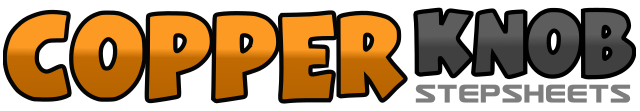 .......Count:32Wall:4Level:Intermediate.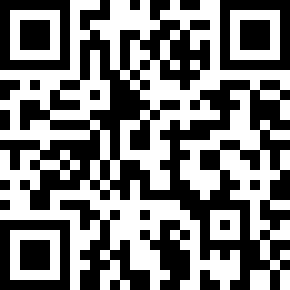 Choreographer:Maggie Gallagher (UK) - November 2018Maggie Gallagher (UK) - November 2018Maggie Gallagher (UK) - November 2018Maggie Gallagher (UK) - November 2018Maggie Gallagher (UK) - November 2018.Music:Loyal to Me - Nina Nesbitt : (iTunes & Amazon)Loyal to Me - Nina Nesbitt : (iTunes & Amazon)Loyal to Me - Nina Nesbitt : (iTunes & Amazon)Loyal to Me - Nina Nesbitt : (iTunes & Amazon)Loyal to Me - Nina Nesbitt : (iTunes & Amazon)........1Cross right over left angling body to right diagonal2&3Step back on left on right diagonal, Step back on right, Cross left behind right [1:30]4&5Turning ⅛ right step right to right side, Close left to right, Step right to right side [3:00]6-7Cross rock left over right, Recover on right&8&1Step left to left side, Cross right over left, Step left to left side, Cross right behind left2-3-4Sway left, Sway right, Sway left angling body to left diagonal and looking to left5-6¼ right stepping forward on right, ½ right stepping back on left [12:00]7&8¼ right stepping right to right side, Step left next to right, ¼ right stepping forward on right [6:00]1&2Walk forward on left bending knees, Step right next to left bending knees, Step back on left3&4Bump back on right, Bump forward on left, Sit back on right raising left heel and bending left knee5-6Walk forward on left, Walk forward on right7&8½ left crossing left behind right, Step right to right side, Step forward on left [12:00]1-2Walk Right, Walk left3&4¼ right locking right behind left, Step weight on to left, ¼ left stepping back on right [12:00]5-6¼ left stepping left to left side, ½ hinge turn left stepping right to right side [3:00]7&8Step left behind right, Step right to right side, Step left to left side